РОЗПОРЯДЖЕННЯМІСЬКОГО ГОЛОВИм. СумиЗ метою належної організації роботи та забезпечення належних умов перебування іноземного експерта в галузі «Соціальний захист населення» пана Герхарда Ханна в рамках участі Сумської міської ради у німецькій програмі SES (Служба старших експертів), на виконання рішення Сумської міської ради від 30 грудня 2015 року № 204-МР «Про міську програму «Відкритий інформаційний простір м. Суми» на 2016-2018 роки» (зі змінами), керуючись пунктом 20 частини 4 статті 42 Закону України «Про місцеве самоврядування в Україні»:Визначити відповідальним за організацію роботи та забезпечення належних умов перебування іноземного експерта в галузі «Соціальний захист населення» секретаря Сумської міської ради Баранова А.В. Затвердити кошторис витрат щодо забезпечення належних умов перебування іноземного експерта в галузі «Соціальний захист населення» пана Герхарда Ханна в рамках участі Сумської міської ради у німецькій програмі SES (Служба старших експертів) у період з 05 червня по 21 червня 2017 року (додаток 1). Департаменту соціального захисту населення (Масік Т.О.) забезпечити:          3.1 Організацію роботи іноземного експерта в галузі «Соціальний захист населення» пана Герхарда Ханна в рамках участі Сумської міської ради у німецькій програмі SES (Служба старших експертів) у період з 05 червня по 21 червня 2017 року (додаток 2).3.2 Супровід експерта пана Герхарда Ханна 05 червня та 21 червня під час трансферу до аеропорту м. Харків.Управлінню з господарських та загальних питань (Коцур М.В.) забезпечити: Транспортним засобом 05 червня та 21 червня 2017 року для забезпечення трансферу до аеропорту м. Харків. Сувенірною та промоційною продукцією для вручення іноземному експерту.Відділу бухгалтерського обліку та звітності (Костенко О.А.) забезпечити: Бронювання номеру в готелі на період перебування експерта з 05 по 21 червня 2017 року.  Укладання договорів на оплату послуг з проживання, харчування, оплату послуг перекладу, виплату добових  пану Герхарду Ханну на весь термін перебування з 05 червня по 21 червня 2017 року.Сплату обов’язкових податків. Здійснити відповідні розрахунки згідно з кошторисом витрат по КПКВК 0318600 «Інші видатки» (додаток 1).Департаменту комунікацій та інформаційної політики забезпечити висвітлення у ЗМІ інформації про перебування іноземного експерта в галузі «Соціальний захист населення» пана Герхарда Ханна в рамках участі Сумської міської ради у німецькій програмі SES (Служба старших експертів).Департаменту фінансів, економіки та інвестицій Сумської міської ради (Липова С.А.) забезпечити фінансування із загального фонду міського бюджету по КПКВК  0318600 «Інші видатки» згідно з кошторисом.Організацію виконання даного розпорядження покласти на секретаря Сумської міської ради Баранова А.В. Міський голова							            О.М. ЛисенкоКостенко 700-634Розіслати: Баранову А.В.., Кохан А.І., Костенко О.А., Липовій С.А., Масік Т.О., Сміляк С.Г.,  Коцуру М.В.Кошторис витрат щодо забезпечення належних умов перебування іноземного експерта в галузі «Соціальний захист населення» пана Герхарда Ханна в рамках участі Сумської міської ради у німецькій програмі SES (Служба старших експертів) Заступник начальника відділу бухгалтерського обліку та звітності 			                                                             	В.В.ЦилюрикПлан-зміст перебування іноземного експерта у м.Сумив рамках участі Сумської міської ради у німецькій програмі SES (Служба Старших Експертів) у період з 05.06.2017 по 21.06.2017Директор департаменту соціальногозахисту населення	         Т.О.Масік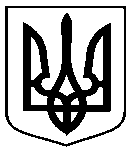 від 18.05.2017 № 164-Р Про реалізацію проекту по залученню іноземного експерта в галузі «Соціальний захист населення» пана Герхарда Ханна в рамках участі Сумської міської ради у німецькій програмі SES (Служба старших експертів)Додаток 1до розпорядження міського головивід 18.05.2017  № 164-Р№ з/пСтатті витрат, передбачених по КПКВК 0318600 «Інші видатки»Розмір витрат, грн.1.На виконання рішення Сумської міської ради від 30 грудня 2015 року № 204 - МР «Про міську програму «Відкритий інформаційний простір м. Суми» на 2016-2018 роки» (зі змінами) Підпрограма 3. Зовнішні відносини Сумської міської ради та її виконавчого комітету. Завдання 3.12. Залучення іноземних експертів для застосування європейського досвіду у роботі 1.1.Оплата послуг з проживання (зі сніданком) у період з 05 червня по 21 червня 2017 року8 400,001.2Оплата послуг з харчування у період з 05 червня по 20 червня 2017 року                         2 255,001.3Оплата послуг з перекладу (німецька мова) у період з 05 червня по 21 червня 2017 року 4 930,001.4Оплата добових пану Герхарду Ханну на час перебування з 05 червня по 21 червня 2017 року 2 465,001.5.Сплата податку з доходів фізичних осіб (18%)Військовий збір 1,5 %2 783,00197,001.6Комісія банку 0,15 %4,00РАЗОМ21 034,00Додаток 2до розпорядження міського головиВід 18.05.2017  № 164-РЧасМісце перебування05 червня (понеділок)05 червня (понеділок)Прибуття у аеропорт м.Харківо 20.35Зустріч експерта в аеропорту м.Харків (прибуття о 20.35, рейс PS 023 з м. Київ, прибуття о 18.10 до м. Київ рейс PS 412 з м. Дюссельдорф). Трансфер до готелю «Воскресенський» м. Суми (пл.Незалежності, 15)06-20 червня06-20 червняЩоденно з 09:00 до 16:00Організація роботи SES-експерта на базі Центру реінтеграції бездомних осіб в м. Суми, а саме:- надання допомоги в соціальній інтеграції за допомогою стимулювання до праці;- розробка пропозицій щодо ремісничої діяльності;- налагодження систематичних трудових процесів;- підтримка трудотерапією в реінтеграції;- збір та аналіз інформації, необхідної для супровідної підтримки шляхом передачі знань і ноу-хау;- обмін досвідом та прикладами передових практик. 21 червня (середа)21 червня (середа)Виліт з аеропорту м.Харків о 07.00Трансфер до м. Харків  (виліт о 07.00, рейс PS 024 до м. Київ, рейс PS 411 о 11.00 з м. Київ до м. Дюссельдорф).